Landjugend Steiermark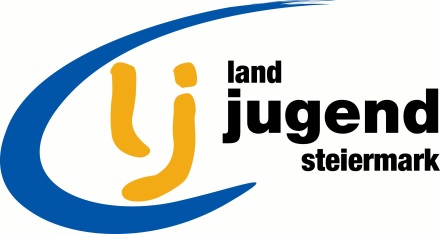 Krottendorfer Str. 81, 8052 Grazwww.stmklandjugend.atlandjugend@lk-stmk.at 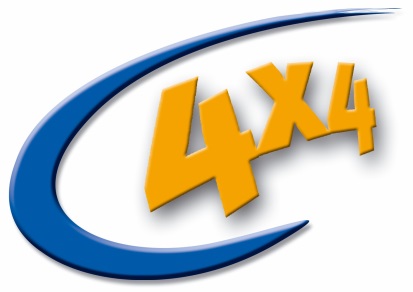 4x4 Landesentscheid29. & 30. April 2017ERLEBNISTOUR:KäseMax. Punkte: 4Zeitvorgabe: 8 MinutenKäseherstellung	0,5 PunkteDer Prozess der Käseherstellung - welche Sorten entstehen dabei? Setzt richtig ein!je 0,1 PunktKäse-Quiz	0,5 PunkteWelche der folgenden Sorten ist kein Frischkäse? (0,1 Punkt)HüttenkäseGorgonzolaRicottaWie nennt man das Nebenprodukt bei der Käseherstellung? (0,1 Punkt)MolkeButtermilchKefirWie kommen die Löcher in den Käse? (0,1 Punkt)Sie entstehen, wenn durch Gärungsprozesse Kohlendioxid freigesetzt wird.Sie entstehen, wenn die Käsemasse während der Reifung regelmäßig geschüttelt wird.Sie entstehen durch Mikroorganismen, die bestimmten Käsesorten für ihr Aroma zugesetzt werden.Wie viel Kilogramm Käse isst der Österreicher jährlich im Schnitt? (0,1 Punkt)Rund 15,5 kgRund 20,5 kgRund 25,5 kgWas gibt die Abkürzung F.i.T. beim Käse an? (0,1 Punkt)F.i.T. drückt den relativen Fettgehalt in der Trockenmasse aus.F.i.T. drückt den tatsächlichen Fettgehalt im Käse aus.F.i.T. drückt den Brennwert des Käses aus.Käsesorten zuordnen	1 PunktOrdnet die Käsesorten richtig zu! je 0,1 PunktKäsesorten erkennen	2 PunkteErkennt die jeweiligen Käsesorten anhand der Bilder! je 0,2 PunkteBezirk:Punkte:Startnummer:Zeit:HartkäseSchnittkäseWeichkäseSauermilchkäseFrischkäsea)Frischkäseb)Sauermilchkäsec)Hartkäsed)Weichkäsee)SchnittkäseFrischkäseWeichkäseSchnittkäseHartkäseSauermilch-käseHüttenkäseBrieGoudaEmmentalerQuargelGervaisCamembertEdamerBergkäseSteirerkäse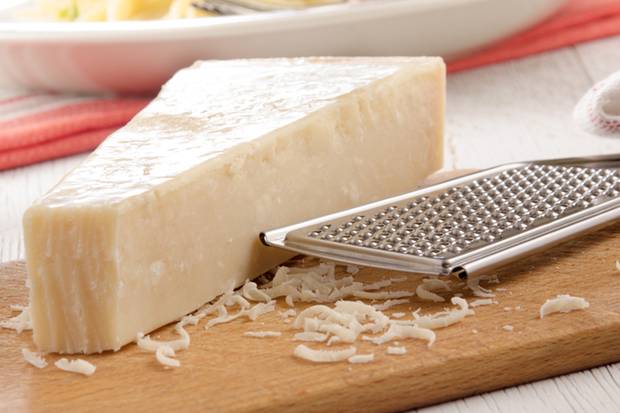 Parmesan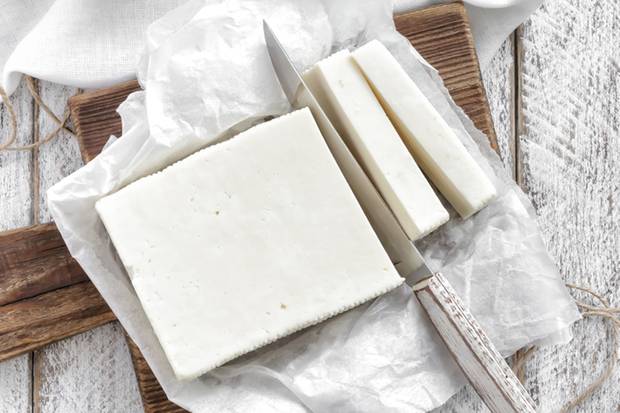 Feta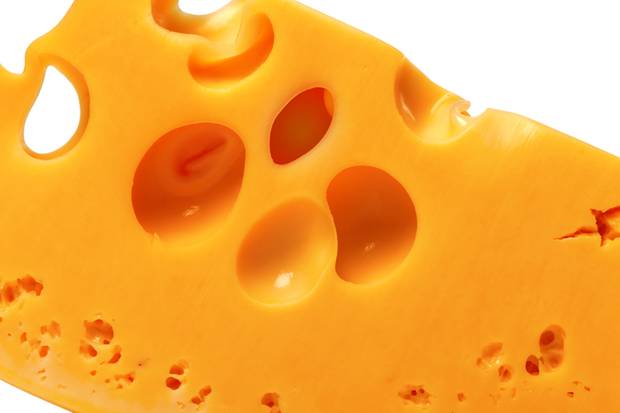 Emmentaler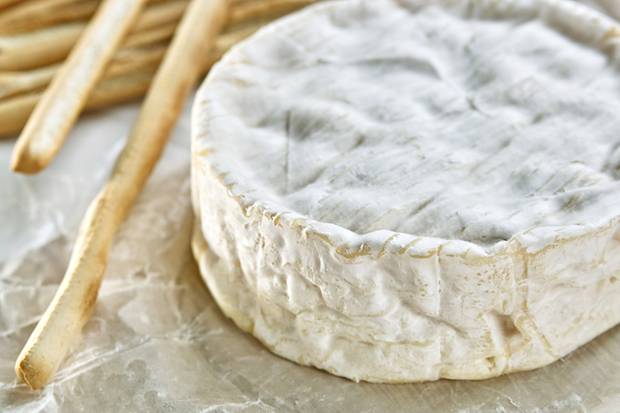 Camembert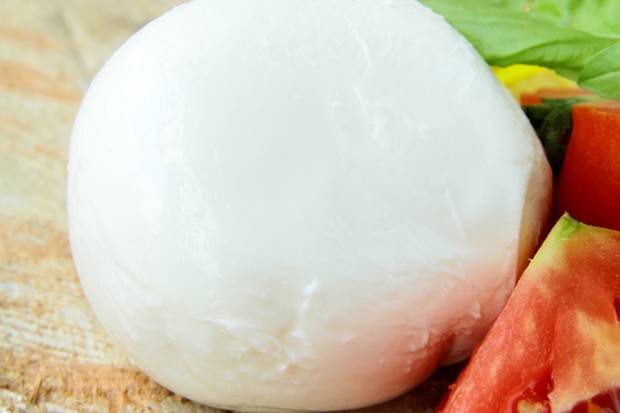 Mozzarella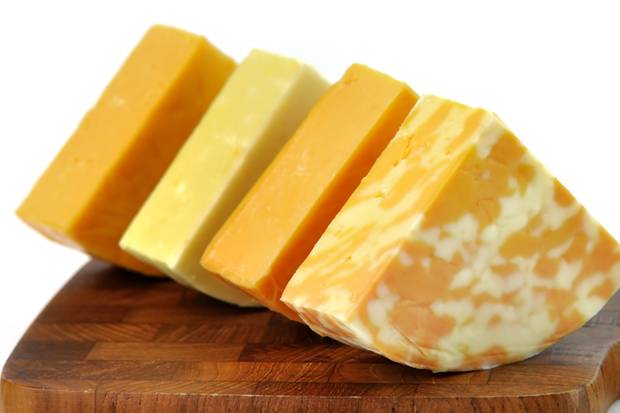 Cheddar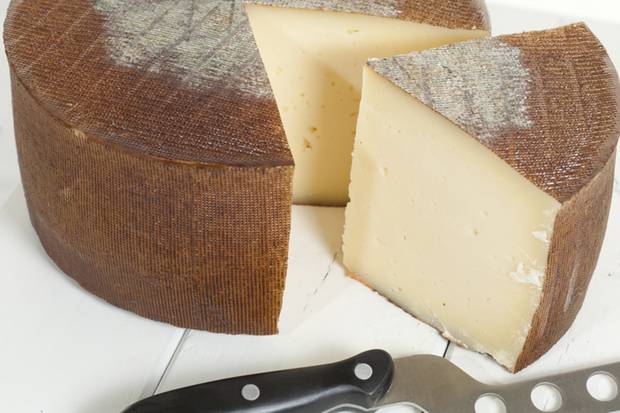 Manchego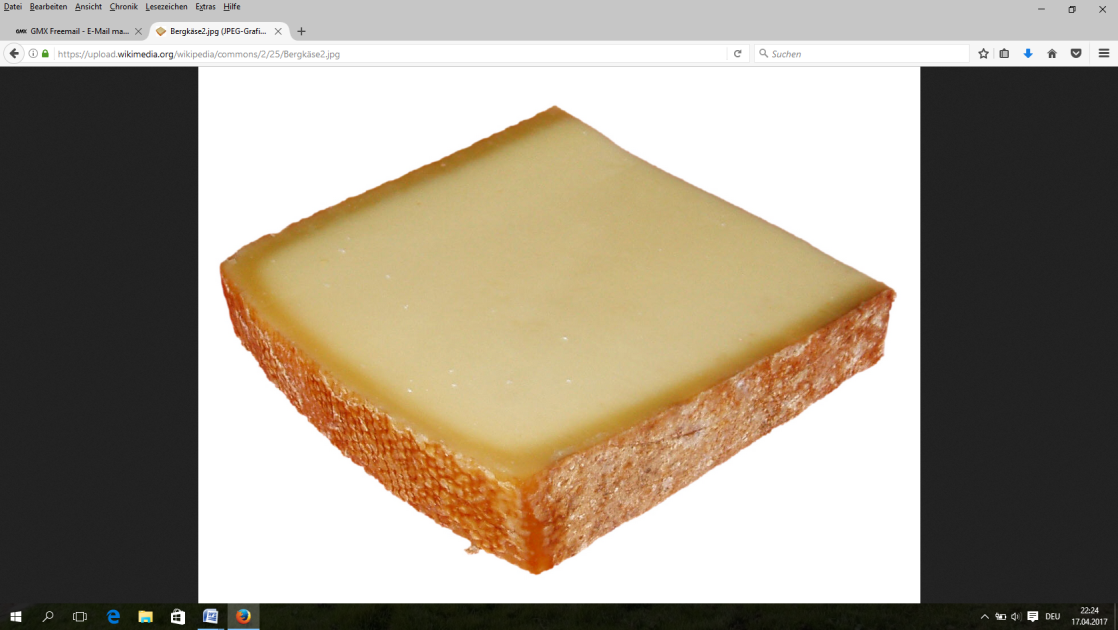 Bergkäse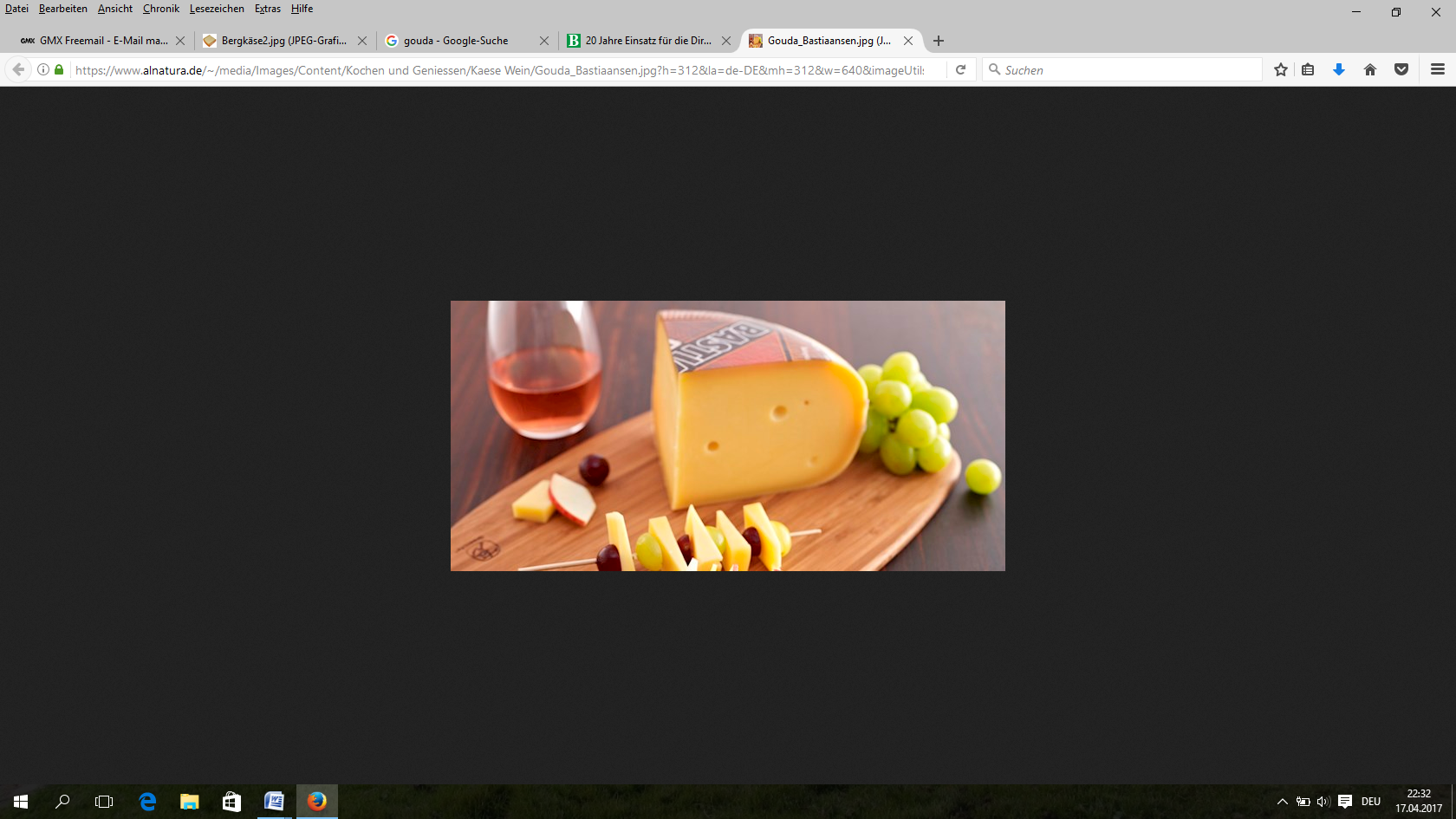 Gouda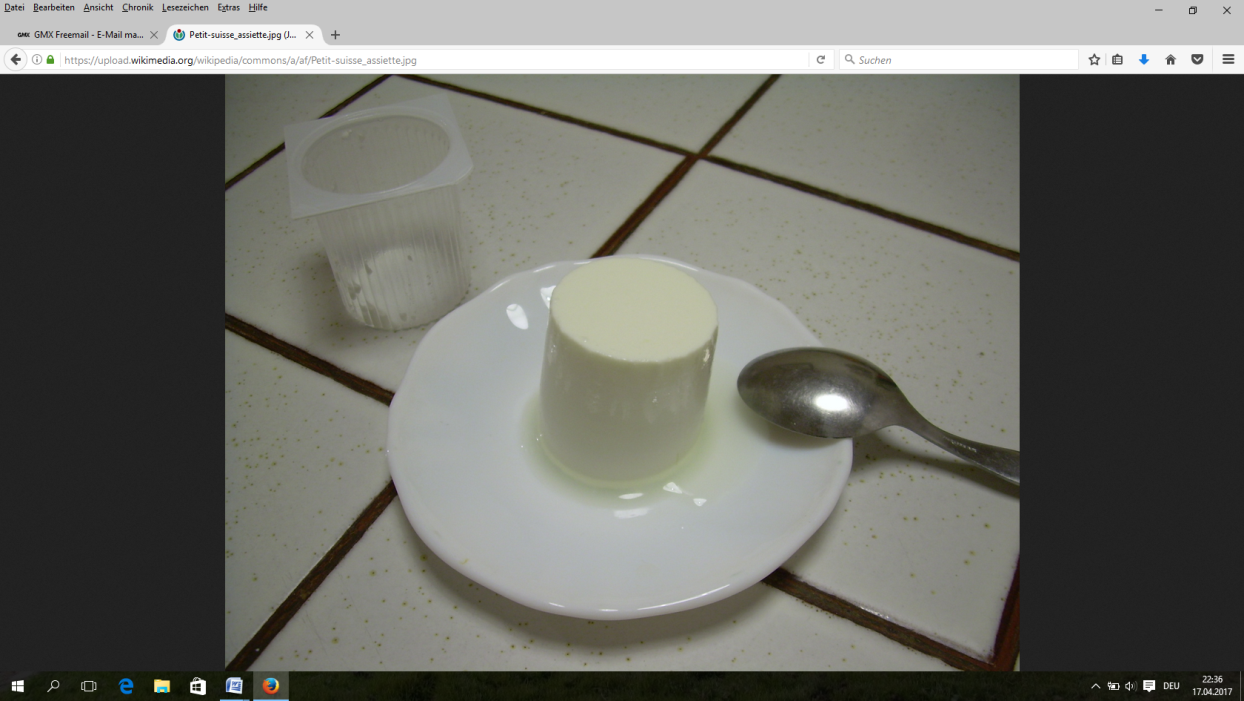 Gervais